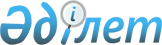 Об утверждении Типового контракта приема на государственную службу
					
			Утративший силу
			
			
		
					Постановление Правительства Республики Казахстан от 21 мая 1996 г. N 622. Утратило силу - постановлением Правительства РК от 6 июня 2000 года N 855 ~P000855     В целях реализации Указа Президента Республики Казахстан,имеющего силу Закона,  U952730_

   "О государственной службе"Правительство Республики Казахстан постановляет:     Утвердить прилагаемый Типовой контракт приема на государственнуюслужбу.     Премьер-Министр  Республики Казахстан                                                 Утвержден                                        постановлением Правительства                                            Республики Казахстан                                          от 21 мая 1996 г. N 622                    Т И П О В О Й   К О Н Т Р А К Т                   приема на государственную службу     ______________________________________________________________,              (наименование государственного органа)     действующее в соответствии с Указом Президента Республики     Казахстан, имеющим силу Закона, "О государственной службе", в     лице _________________________________________________________                        (должность, Ф. И. О.)     с одной стороны, и гражданин _________________________________                                           (Ф. И. О.)     с другой стороны, заключили настоящий контракт о нижеследующем:          1. ______________________________________________________:                  (наименование государственного органа)          1.1. Предоставляет ______________________________________                                  (Ф. И. О. гражданина)     работу в качестве ____________________________________________                           (наименование должности, профессии,     ______________________________________________________________                      его структурное подразделение)     с "__ __" __________ и устанавливает ему заработную плату,состоящую из должностного оклада, доплаты за квалификационный класс, надбавки за выслугу лет на государственной службе, премий и других надбавок при соблюдении требований, предъявляемых к соответствующей должности, а также при успешном выполнении им обязанностей, оговоренных настоящим контрактом. 

      1.2. Может устанавливать дополнительные условия материального стимулирования труда. 

      1.3. Обеспечивает служащего необходимой информацией, устанавливает задания и ставит задачи, создает необходимые условия для выполнения им своих обязанностей, организует благоприятные условия для труда. 

      1.4. Контролирует выполнение Правил внутреннего трудового распорядка.     1.5. Гарантирует защиту прав и интересов служащего,предусмотренные законодательством и настоящим контрактом.     2. ___________________________________________________________                       (Ф. И. О. гражданина)     предоставляется ежегодный оплачиваемый отпуск продолжительностьютридцать календарных дней с выплатой пособия для оздоровления вразмере двух должностных окладов.     2.1. По желанию ______________________________________________                                (Ф. И. О. гражданина)ежегодный оплачиваемый отпуск может предоставляться ему по частям.     2.2. _________________________ в соответствии с законодательством            (Ф.И.О. гражданина)может быть предоставлен отпуск без сохранения заработной платы.     3. ____________________________ и члены его (ее) семьи,            (Ф.И.О. гражданина)проживающие совместно с ним (ней), пользуются в установленном порядкемедицинским обслуживанием в соответствующих государственныхучреждениях здравоохранения.     4. ____________________________ обеспечивается бесплатным            (Ф.И.О. гражданина)государственным страхованием на случай причинения ущерба жизни издоровью, связанного с выполнением служебных обязанностей, а такжеболезни или потери трудоспособности, наступившей в период пребыванияна службе.     5. В случае смерти ____________________________ членам его (ее)                             (Ф.И.О. гражданина)семьи выплачивается пособие в размере трех месячных должностных окладов по последнему месту службы в государственном органе, при этом размер пособия не может быть ниже установленного действующим законодательством. 

      6. ___________________________________________________________ 

                            (Ф.И.О. гражданина) 

      6.1. Обязуется соблюдать Конституцию и законодательство Республики Казахстан. 

      6.2. Обеспечивать соблюдение и защиту прав, свобод и законных интересов граждан и юридических лиц, рассматривать в порядке и сроки, установленные законодательством, обращения граждан, принимать по ним необходимые меры. 

      6.3. Осуществлять полномочия в пределах предоставленных ему (ей) прав и в соответствии с должностными обязанностями. 

      6.4. Соблюдать государственную и трудовую дисциплину. 

      6.5. Соблюдать нормы служебной этики. 

      6.6. Выполнять приказы и распоряжения руководителей, решения и указания вышестоящих органов и должностных лиц, изданные в пределах их полномочий. 

      6.7. Хранить государственные секреты и иную охраняемую законом тайну, в том числе и после прекращения государственной службы. 

      6.8. Сохранять в тайне полученные при исполнении служебных обязанностей сведения, затрагивающие личную жизнь, честь и достоинство граждан, и не требовать от них предоставления такой информации, за исключением случаев, предусмотренных законодательством. 

      6.9. Обеспечивать сохранность государственной собственности. 

      6.10. Повышать свой профессиональный уровень и квалификацию для эффективного исполнения служебных обязанностей ____________________________________________________________________ ____________________________________________________________________ ____________________________________________________________________ 

      7. Срок действия контракта устанавливается по соглашению сторон, но не более 5 лет. По истечении срока контракт может быть продлен на новый срок или расторгнут. Если по истечении срока контракта трудовые отношения продолжаются и ни одна из сторон не потребовала их прекращения, считается, что со служащим заключен трудовой договор на неопределенный срок. Руководитель государственного органа обязан не менее чем за два месяца до истечения срока контракта письменно предупредить служащего, что действие контракта не будет продлено. 

      8. Контракт может быть расторгнут досрочно по инициативе служащего в случаях: 

      подачи им заявления об увольнении по собственному желанию; 

      инициативы государственного служащего, имеющего право на пенсию за выслугу лет на государственной службе. 

      9. Контракт может быть досрочно расторгнут по инициативе руководителя государственного органа в случаях: 

      достижения государственным служащим предельного возраста прохождения государственной службы, установленного статьей 22 Указа Президента Республики Казахстан, имеющего силу Закона, "О государственной службе"; 

      представления государственным служащим заведомо ложных сведений о его доходах и имуществе; 

      утраты гражданства Республики Казахстан. 

      10. Основаниями для прекращения контракта также являются: 

      отставка государственного служащего на основаниях статьи 29 Указа Президента Республики Казахстан, имеющего силу Закона, "Огосударственной службе";     иные основания, предусмотренные законодательством РеспубликиКазахстан.     11. Служащему может устанавливаться испытательный срок до трехмесяцев со дня начала работы по контракту. В случае, если служащий втечение указанного срока будет признан не выдержавшим испытание, онподлежит увольнению.     12. Споры сторон контракта разрешаются в порядке, установленномзаконодательством Республики Казахстан.     13. Условия настоящего контракта могут быть изменены только ссогласия сторон, о чем составляется дополнение к контракту.     14. Особые условия:     ___________________________________________________________________________________________________________________________________________________________________________________________________________________________________________________________________________     15. Контракт вступает в силу с момента его подписания, если иноене предусмотрено в контракте, и действует до ____________ 199__г.     16. Контракт составлен в 2 экземплярах на государственном ирусском языках, каждый из которых имеет одинаковую юридическую силу.     К контракту прилагается: _______________________________________                                 (опись личных документов работника,_____________________________________________________________________           переданных им государственному органу)__________________________________________________________________________________________________________________________________________           Гражданин                      Руководитель   _______________________           _______________________         (Ф. И. О.)                  _______________________   _______________________           _______________________      паспорт, серия, N              _______________________   _______________________           _______________________       подпись, дата                      подпись, дата
					© 2012. РГП на ПХВ «Институт законодательства и правовой информации Республики Казахстан» Министерства юстиции Республики Казахстан
				